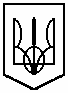 Комунальний   заклад   освіти«Спеціалізована   середня   загальноосвітня   школа  №142еколого-економічного   профілю»Дніпропетровської  міської   радивул. Замполіта  Бєляєва,2, м. Дніпропетровськ, 49080, тел.38-27-65, факс 38-23-19 е-mail: sz142@dnepredu.dp.ua, код ЄДРПОУ 25756532   ______________  №_____ПОДАННЯПро присвоєння педагогічним  працівникамкваліфікаційної категорії, педагогічного звання у 2014 роціВідповідно до «Типового положення про атестацію педагогічних працівників», затвердженого наказом Міністерства освіти і науки України від 06.10.2010  № 930, зареєстрованого в Міністерстві юстиції України від 14 грудня 2010 р. за №1255/18550,у 2013-2014 навчальному році атестації підлягають:Директор школи               Л.В.Хмеленко№з/пПІБ вчителяОсвіта(що. коли закінчив)Спеціальність за освітоюПредмет викладан-ня,посадаПед.стажРік курс.перепідготовкиМає категорію,педзванняРік попередньоїатестації Присвоєння (відповідність) категорії,педзвання1.Кохан Володимир Васильовичповна вища, Дніпропетр. національний університет, 2013психологпрактичний психолог4-спеціаліст-друга2.Шило Неля Петрівна   повна вища, Криворізький державний пед університет, 2013р.   початкове навчанняпочаткове навчання212009спеціаліст«старший учитель»2010вища,«старший учитель»3.Ващенко  Світлана Петрівнасередня спец., Дніпропетр. пед. училище, 1995р  повна вища, Бердянський держ. універс., 2013 рпочаткове навчання українська мова та літературапочаткове навчання182009спеціаліст «старший учитель»2010вища,«старший учитель»4.Грущак Наталія Миколаївна   середня спец.,  Дніпропетр. пед.училище, 1992р,  повна вища Дніпропетр. держ.універ.1998р.початкове навчання.географіяпочаткове навчання92010друга2011перша5.Михайлов Сергій Віталійович  повна вища, Дніпропетр. інст.фізкульт.,1988р.фізична культура фізична культура 62013друга2002 перша6.Гукова Леся ВасилівнаДніпропет. нац. універс., 1994р.Дніпропетр. театрально-худ.. коледж, 2000р.інженер-гідроенерго-динамікхореографіяхореографія142013перша2009вища7.Радченко  Світлана Петрівна        повна вища, Дніпропетр.держ. універ.,1977р.математикаматематика362013вища2009      вища8.Скиба Людмила Петрівна              повна вища, Дніпропет.держ.універ.,1982рукр. мова та літератураукр. мова  та  література312013вища, «старший учитель» 2009вища, «старший учитель»  9.Фурсова  Антоніна Миколаївнаповна вища, Дніпропет.держ.універ.,1989р.дворічні курси  Дніпропетр..держ. універ., 1994р.фізика англ. мова та літератураангл. мова та література242013вища, «старший учитель»2009вища, «учитель-методист»10Брижко  Ірина Микитівна повна вища, Читинський педагогічний інститут,1983р німецька мова німецька мова30  2013вища, «старший учитель»2009вища, «учитель-методист»  Кравчук  Михайло Антоновичповна вища, Дніпропетр.держ. універ., 1981р., Сімфероп. вище військ.-політ. буд. училище, 1982хімія, політпраців-ник з серед. військово-політичною освітою  - учитель початк.клас.технічна праця, технології, Захист Вітчизни412013вища, «старшийучитель»2009вища, «учитель-методист»  Хмеленко  Людмила Вікторівна  повна вища, Дніпропетр. держ. універ., 1984р.англ. мова та літературадиректор школи, англ. мова та література292013вища, «учитель-методист»2009вища, «учитель-методист»